Информационная справка о деятельности акционерного общества«Региональная лизинговая компания Ростовской области»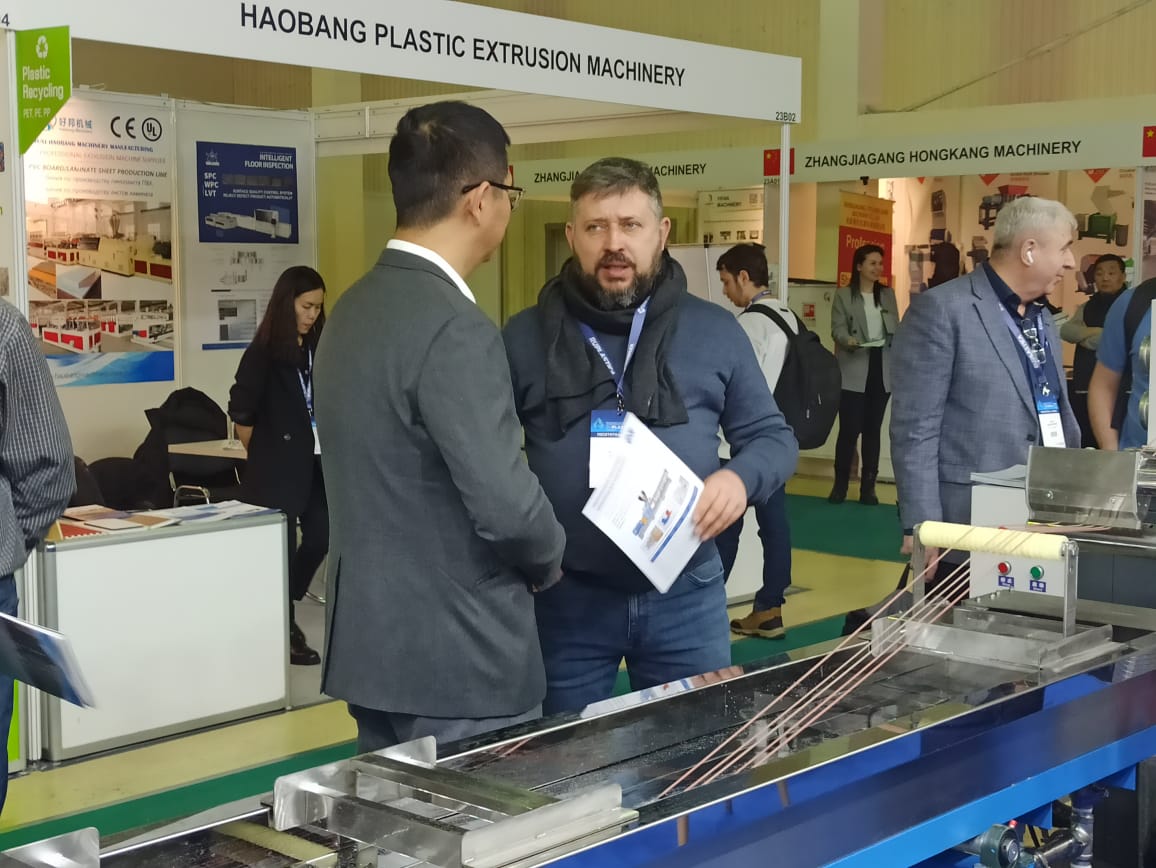 Акционерное общество «Региональная лизинговая компания Ростовской области» (далее – АО «РЛК РО») предоставляет субъектам МСП услуги финансовой аренды (лизинга) с целью приобретения коммерческого транспорта, спецтехники, сельхозтехники и оборудования на льготных условиях:- с лимитом до 3,3 млн рублей по ставке от 4,25%удорожания в годна приобретение коммерческого транспорта, сельскохозяйственной	 техники, спецтехники;- с лимитом до 5 млн рублей по ставке от 5%удорожания в годна приобретение коммерческого транспорта, сельскохозяйственной техники, спецтехники, оборудования;- с лимитом до 7 млн рублей по ставке от 5%удорожания в год на приобретение высокотехнологического оборудования для поддержки субъектов МСП с потенциалом развития импортозамещения;- с лимитом до12 млнрублейпо ставке от 10%удорожания в год на приобретение коммерческого транспорта и спецтехники иностранного производства;Капитализация АО «РЛК РО» -549,75 млн рублей.Действующий лизинговый портфель АО «РЛК РО» -842млнрублей(рост к 2022 году составил 20%).АО «РЛК РО» в2023 году заключено 89 договоровлизинга
с 66 субъектами МСП на сумму306,41 млн рублей.Контакты: 344006, г.Ростов-на-Дону, ул. Седова, зд. 6, этаж 7, помещ. 14тел. 8-800-250-82-70Сайт http://rlcl61.ruTelegramhttps://t.me/aorlcl61ВКонтакте https://vk.com/rlcl61Одноклассники: https://ok.ru/rlcrol61Яппи: https://yappy.media/n/rlc161?utm_source=url&utm_medium=share